UNIVERZITA PALACKÉHOPedagogická fakulta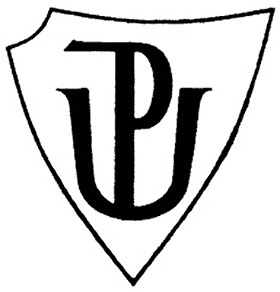 Didaktika mateřského jazyka BPříprava na hodinu českého jazykaSlovní druhy - předložkyJméno: 	Diana MasudováObor:		U1STRočník:	3. Datum:	16. 11. 2016A. CHARAKTERISTIKA VYUČOVACÍ HODINYB. STRUKTURA VYUČOVACÍ HODINYPOUŽITÉ ZDROJE:BRADÁČOVÁ, Lenka. Přehledy českého jazyka: 3.-5. ročník ZŠ a úvod do 6. ročníku : mluvnice, pravopis, sloh. Vyd. 1. Praha: Alter, c2008. ISBN 978-80-7245-172-2.BIČANOVÁ, Lenka. Český jazyk 3: pracovní sešit pro 3. ročník. 1. vyd. Brno: Nová škola, 2012-. Duhová řada. ISBN 978-80-7289-386-7.Obrázky dostupné online na:http://wiki.rvp.cz/@api/deki/files/24687/=B-plot.jpg?size=webviewhttp://img.mimishop.cz/h/ms/334/0/0409/a1059035.jpghttp://img.mimishop.cz/h/ms/979/0/1124/a4319266.jpghttp://previews.123rf.com/images/prettyvectors/prettyvectors1506/prettyvectors150600245/41938833-Vector-garden-flat-cartoon-illustration-Stock-Photo.jpghttps://s-media-cache-ak0.pinimg.com/236x/5b/9a/68/5b9a68649bca0facedd852a87f928c17.jpghttps://jozefklinga.files.wordpress.com/2015/04/184703_103951759687213_1359082_n.jpg?w=248&h=186https://thumbs.dreamstime.com/thumb_874/8744816.jpghttp://images.vectorhq.com/images/premium/previews/129/cartoon-landscape-with-cute-little-house_129779087.jpghttps://www.google.cz/url?sa=i&rct=j&q=&esrc=s&source=images&cd=&ved=0ahUKEwiv24bj1avQAhVDWxQKHfndCGIQjBwIBA&url=http%3A%2F%2Fimages.clipartlogo.com%2Ffiles%2Fimages%2F16%2F169851%2Farbol_t&psig=AFQjCNGaeq3OHGlhifQ5zc7C1AV-9snDpA&ust=1479330513807497&cad=rjthttp://st.depositphotos.com/1037178/3159/v/950/depositphotos_31597109-stock-illustration-city-park-cartoon-background-vector.jpghttps://scholaviva.files.wordpress.com/2012/05/prep3.jpg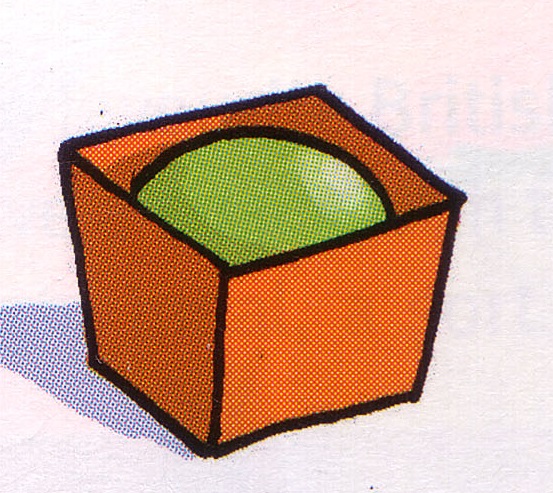 C. PŘÍRAVA TABULE – ÚKOL 1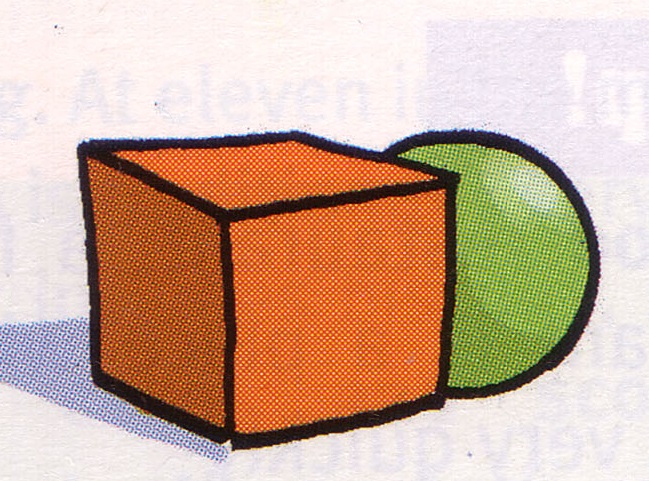 _______________________             ____________________________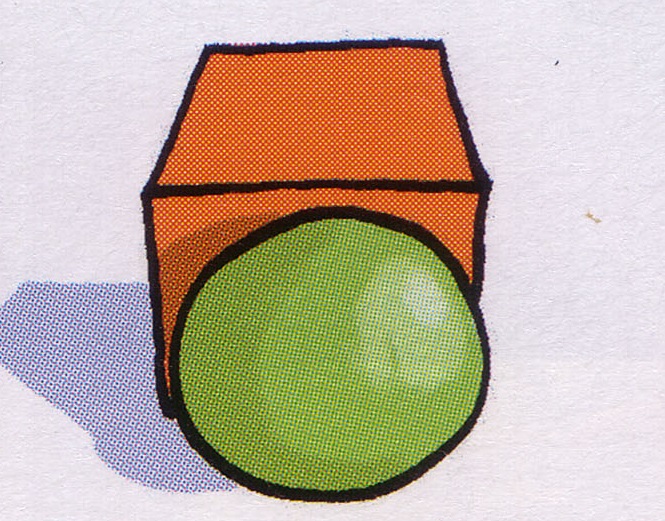 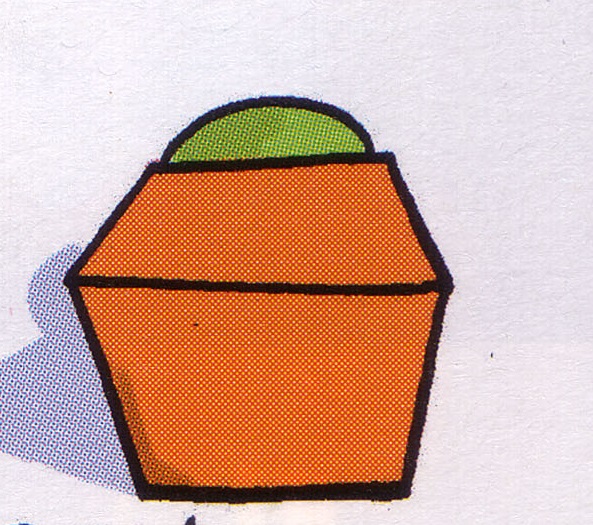 _________________________              _____________________________________________________                     _________________________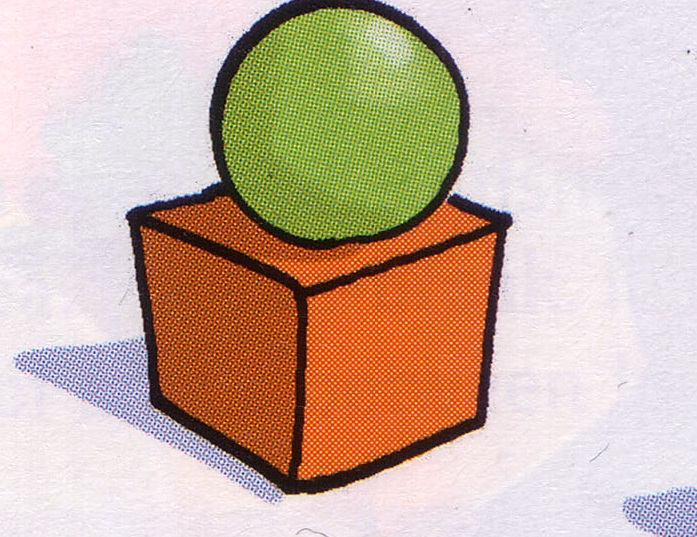 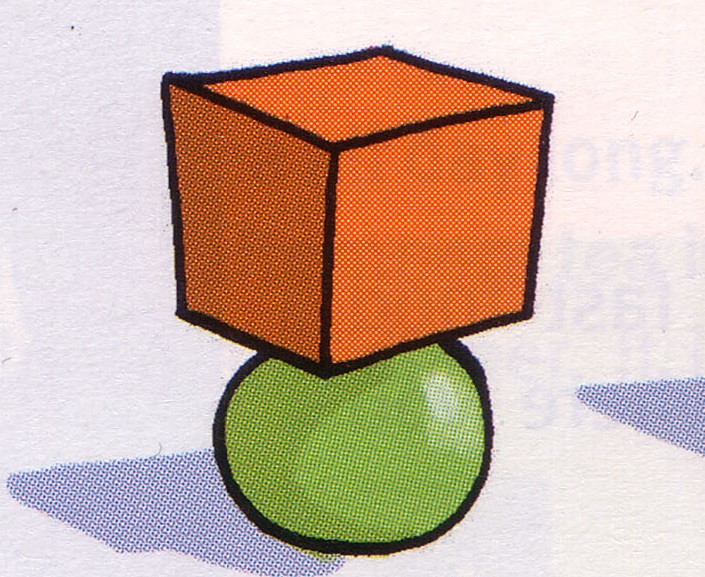             ________________________________________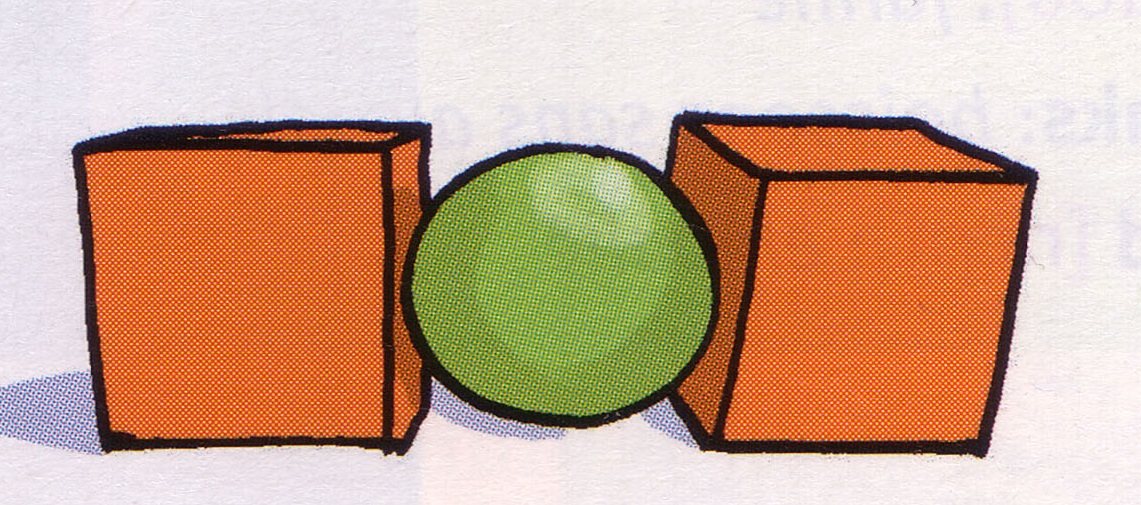 ÚKOL 2Když jsem dnes ráno vstal/a _______ postele, svítilo slunce.Dal/a jsem si svou oblíbenou snídani. Vločky _______ mlékem.Než jsem se vydal/a ________ školy, prohlédla jsem si aktovku.Knihu českého jazyka jsem nechal/a ležet _________ stole.Dal/a jsem ji ___________ aktovky, kam patří.Už se těším __________ prázdniny.Letos pojedu s rodiči _________ moři.Náš pes má  _________ zahradě velkou boudu.Odpadky patří __________ koše.Jsem zvědavá, co dostanu _________ narozeninám.Umím hrát _________ klavír.Jeli jsme ________ výlet _________ ZOO.__________ televize máme velkou květinu.Příští víkend pojedu _________ babičce._________ louce rostou slunečnice._________ domem máme velkou dřevěnou garáž. Poličku mám _______ postelí.D. MEZIPŘEDMĚTOVÉ VZTAHY (náměty na propojení s tématu s dalšími vyučovacími předměty) I. ÚVODNÍ ČÁSTI. ÚVODNÍ ČÁSTI. ÚVODNÍ ČÁSTORGANIZAČNÍ ČÁSTORGANIZAČNÍ ČÁSTORGANIZAČNÍ ČÁST1´Přivítání dětíZápis do třídní knihyMOTIVACEMOTIVACEMOTIVACE4´MOTIVAČNÍ ROZHOVOR: Krteček a jeho kamarádi Děti, chtěla bych se vás zeptat, zda znáte nějakou kreslenou pohádku,  ve které se jako hlavní postava objeví krteček?Správně děti. A pamatujete si, jestli byl krteček sám, nebo měl nějaké kamarády?Můžete mi vyjmenovat, kdo všechno se s ním kamarádil?Díváte se na tuto pohádku doma s rodiči?Líbí se vám více jiné pohádky? Vyjmenujte mi, jaké to jsou.II. HLAVNÍ ČÁSTII. HLAVNÍ ČÁSTII. HLAVNÍ ČÁSTVYVOZENÍ NOVÉHO UČIVAVYVOZENÍ NOVÉHO UČIVAVYVOZENÍ NOVÉHO UČIVA1´MOTIVACE:  Krteček ztratil lopatuDěti, stala se nešťastná věc. Krteček byl dnes na výletě a někde ztratil svou lopatku. Občas se mu stává, že má děravou hlavu a své věci někde poztrácí. Procházel různými místy, po cestě potkal své kamarády, se kterými si povídal, a tak se mu popletla místa, která navštívil a nepamatuje si, které bylo to poslední. A právě tam se nachází jeho lopatka. Měl ji velmi rád a je smutný. Potřebuje vaši pomoc.Příloha 1 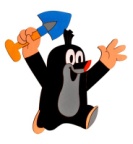 Velký obrázek krtečka na nástěnce2´ŘÍZENÝ ROZHOVOR:Kde si myslíte, že mohl krteček ztratit svou lopatku?Na jakých místech?Stalo se vám také někdy, že jste něco ztratili, či někde zapomněli?Jak jste se v takové situaci zachovali a kdo vám pomohl?Pomůžete nyní krtečkovi seřadit místa, na kterých byl, aby zjistil, kde má svou lopatku?10´MANIPULAČNÍ ČINNOST:Každému rozdám několik kartiček s obrázky a k tomu také kartičky s předložkami. Zatím neví o jaký slovní druh se jedná, ale postupně docílím toho, aby si to sami vyvodili. Řeknu jim, jak budeme s kartičkami pracovat. Budu jim číst krátký příběh o tom, na jakých místech se krteček objevil, a co dělal, když ztratil svou lopatku. Jejich úkolem je pozorně poslouchat a na lavici řadit vedle sebe obrázky a před ně vždy správné slovo (předložku), kterou budu říkat. Při čtení budu klást důraz právě na toto spojení předložky s podstatným jménem, aby to děti slyšely. U POTOKA, VEDLE STROMU. Dětem řeknu, že příběh přečtu dvakrát. Poprvé budou jen poslouchat a podruhé už budou pracovat s kartičkami. Jakmile příběh dočtu podruhé, dětem zůstane na lavici ještě poslední obrázek s předložkou, který jsem nezmínila. Právě tam se nachází krtečkova lopatka. Poprosím děti, aby se hlásily a následně mi řekly, na jakém místě se tedy lopatka nachází. Poté budu ještě děti vyvolávat, aby mi říkaly, jak spojily předchozí obrázky s kartičkami.Poděkuji dětem za pomoc krtečkovi a připomenu jim, aby si dávaly pozor na své věci.Příběh – příloha 2Obrázky – příloha 3Kartičky s předložkami – příloha 43´PRÁCE VE DVOJICÍCHDěti budou pracovat samostatně v lavici. Požádám je, aby si do každé dvojice vzali papír a snažili se vymyslet a napsat co nejvíce dalších míst, kde by se dalo něco ztratit. Zdůrazním, aby to psaly stejně, jako to bylo na kartičkách. Čili: NA ZAHRADĚ, VE ŠKOLE atd. Poprosím dvojici, která má nejvíce variant, aby nám je přečetla. Děti pochválím za práci.DEFINICE NOVÉHO UČIVADEFINICE NOVÉHO UČIVADEFINICE NOVÉHO UČIVA7´ŘÍZENÝ ROZHOVOR:Všimli jste si, že se před každým obrázkem, či místem vždy nacházelo nějaké slovo?K čemu nám takové slovo pomáhá? Je pro nás důležité?Jakými otázkami se na tato slova dá zeptat?Tato slova jsme vkládali před podstatná jména, ale používají se také před zájmeny a číslovkami. Říkáme jim PŘEDLOŽKY. V dnešní hodině se je učíme poznávat.DEFINICEPředložky před jmény stojí, samy bez nich neobstojí.Před podstatnými jmény – VEDLE židle, U potoka, NA dovolené, U moře, POD stolem, PŘES plot, ZA židlíPřed zájmeny – S mým kamarádem, ZA mou maminkou, VEDLE tvé knihy, PŘED jejich domem, NA naší zahraděPřed číslovkami – V soutěži skončil NA druhém místě. PŘED dvěma hodinami. U druhého příkladu….Kde?Kde máte učebnice? Na stole, v aktovce.Kde se nachází naše základní škola? V Olomouci.Kde se píše křídou? Na tabuli.Kde sedí tvůj spolužák? Přede mnou, za mnou, vedle mě.UPEVŇENÍ NOVÝCH TERMÍNŮ, PROCVIČOVÁNÍ UČIVAUPEVŇENÍ NOVÝCH TERMÍNŮ, PROCVIČOVÁNÍ UČIVAUPEVŇENÍ NOVÝCH TERMÍNŮ, PROCVIČOVÁNÍ UČIVA12´PRÁCE NA TABULI:POHYBOVÁ ČINNOST: Probouzí mne předložkaDěti budou ležet na lavici a nesmí se dívat dopředu. Já jim budu říkat různá slova, která mě napadnou a jakmile vyslovím předložku, musí všichni zvednout hlavy nahoru a podívat se na mě. Tabule s připravenými schématypříloha 5III. ZÁVĚREČNÁ ČÁSTIII. ZÁVĚREČNÁ ČÁSTIII. ZÁVĚREČNÁ ČÁSTZOPAKOVÁNÍ NOVÝCH TERMÍNŮZOPAKOVÁNÍ NOVÝCH TERMÍNŮZOPAKOVÁNÍ NOVÝCH TERMÍNŮ2´ZADÁNÍ DÚ:ÚKOL:      Vyhledej v každém řádku předložku a zapiš ji do křížovky. Výsledek křížovky si potom zapiš pod ni a místo otazníku doplň písmeno, které chybí, podle významu.                 Doma si zopakuj, co jsme se dnes naučili.Pracovní listZHODNOCENÍ ÚROVNĚ ZÍSKANÝCH POZNATKŮ A CHOVÁNÍ ŽÁKŮZHODNOCENÍ ÚROVNĚ ZÍSKANÝCH POZNATKŮ A CHOVÁNÍ ŽÁKŮZHODNOCENÍ ÚROVNĚ ZÍSKANÝCH POZNATKŮ A CHOVÁNÍ ŽÁKŮ3´ŘÍZENÝ ROZHOVOR: Co nového jsme se dnes naučili?Jak se vám dnešní hodina líbila?Příští hodinu si předložky znovu zopakujeme.Chci vás pochválit za to, jak jste dnes pilně pracovali.Pochvala žáků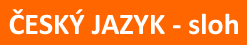 POPIS DNEŠNÍHO DNEDěti budou popisovat ve větách svůj den tak, aby tam byly bohatě použity předložky. Například: Ráno jsem vstala, zvedla se Z postele a šla jsem DO koupelny. Potom jsem šla DO kuchyně, abych si dala něco dobrého NA snídani. Odešla jsem Z domu NA autobusovou zastávku, kde jsem čekala NA autobus, abych se dopravila DO školy.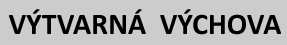 KRESBA / KOLÁŽ: Co vše se nachází ve tvém pokoji?Děti namalují kresbu svého pokoje, včetně všech věcí, které se v něm nachází. Dále mohou pomocí předložek popsat, kde se co nachází. V mém pokoji je velká skřín. Vedle ní se nachází postel. Na okně mám květiny. U postele je psací stůl atd.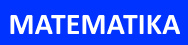 PRÁCE S GEOMETRICKÝMI ÚTVARYNa tabuli se nachází kruh. Vedle kruhu se nachází obdélník. Uvnitř obdélníku vidíme čtverec. Vedle sebe vidíme dva obdélníky. Nad nimi jsou tři trojúhelníky atd.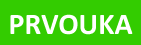 ROČNÍ OBDOBÍNa jaře kvetou květinky. V létě se chodíme koupat k vodě. Na nebi krásně svítí sluníčko.Na podzim je vše krásně zbarveno a ze stromů padají listy.V zimě lyžujeme na lyžích. Pod stromečkem nás čekají dárky. Z nebe padají vločky.